Usage and application scopeCrack hard walnuts shells, mainly used for walnut food processing industry.Main structure and working principleThere are two tapered shape barrels inside the machine, customers can adjust the space between two tapered barrels according to walnut sizes. Intermediate shaft with nut the top two lock each other, loosen the axial nut twist, turn to roll up regulating gap bigger eggs, the greater the gap smaller breaking down is smaller, the nut again after adjusted the two locking fixed well with each other. Due to different thickness and thickness of walnut variety, a small amount of walnut can be put into the shell before starting up, so as to achieve the high integrity of the nut after breaking the shell by adjusting the gap of the roller.The small fruit is not unshelled and then removed.When the decelerating motor is used, pay attention to the oil filling. The transmission parts should be checked and fastened in time for normal use.Technical parameterModel: HP-400                                 Capacity: 400~600 kg/h                                                 
Power: 2.2KW, single phase                                                                                         Size: 1200*730*1310 mmWeight: 150 kg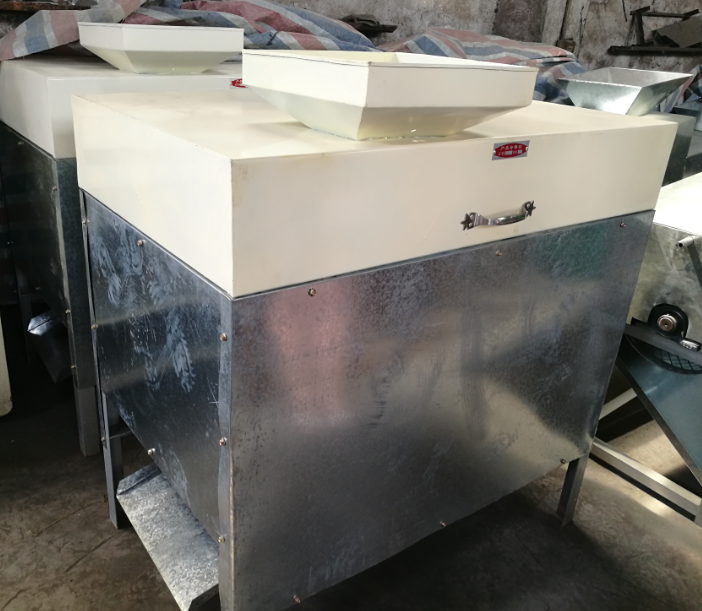 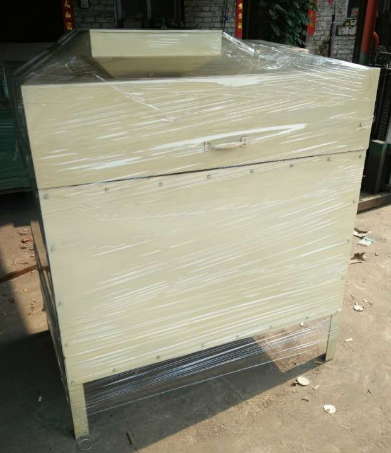 